BJBMS announces a continuous increase in CiteScore indexThe latest launching of Scopus (ELSEVIER) 2017 CiteScore metrics for journal and serials has brought a new standard that gives a more comprehensive, transparent and current view of a journal’s impact.We at BJBMS are pleased to announce an ongoing growing CiteScore last updated on 30 April 2018.Bosnian Journal of Basic Medical Sciences is an open-access, peer-reviewed journal, with editors devoted to high quality research. The Journal is indexed/abstracted/listed by SCIE (Web of Science), Journal Citation Reports, PubMed, PubMed Central (PMC), Scopus, DOAJ, EBSCO, PROQUEST, CAB, CAB Abstracts, Google Scholar, HINARI, and other services.Submit your next article in BJBMS. Get the first decision within 4 weeks. Get your high quality article published within 5 weeks.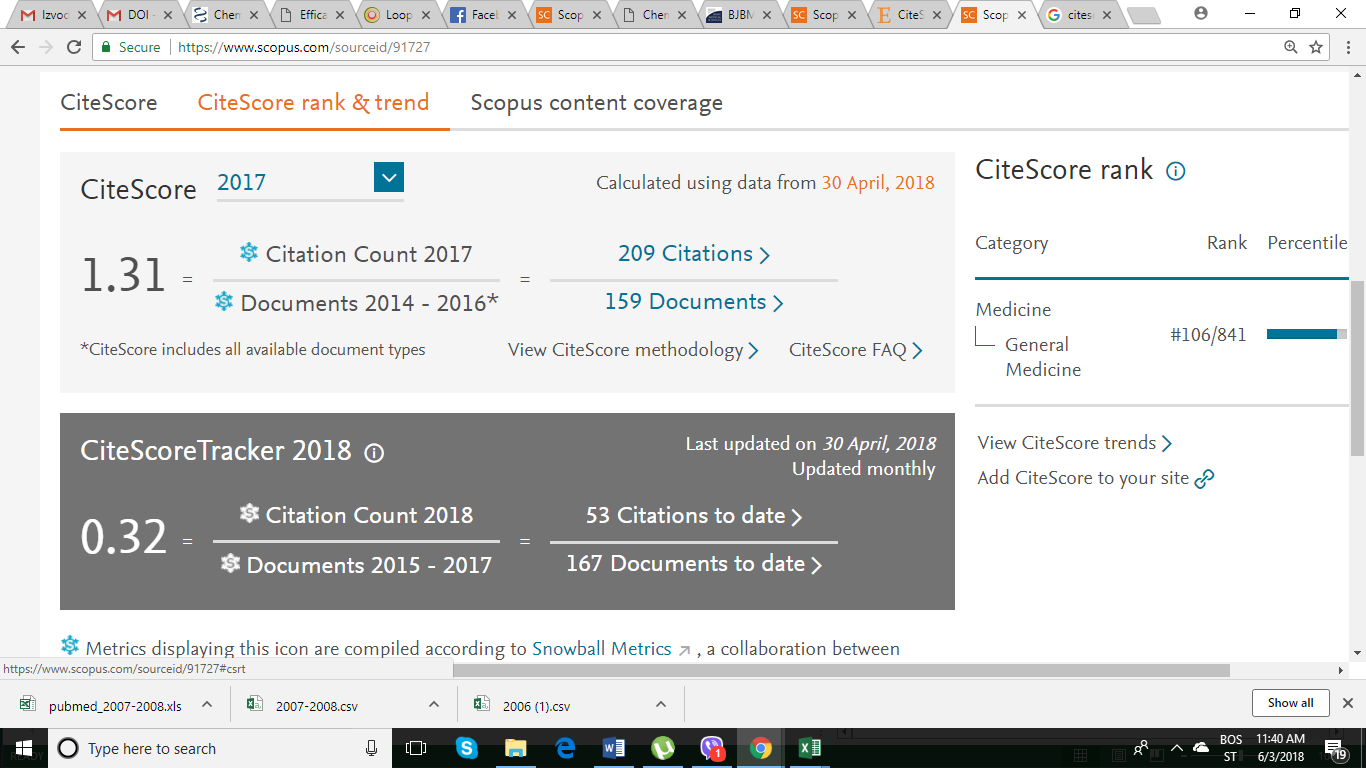 